AMAÇStratejik Plan Hazırlık Programının temel amacı, Kepsut İlçe Milli Eğitim Müdürlüğümüz ile her tür ve kademedeki eğitim kurumlarının ikinci plan dönemi stratejik planlarının (2015-2019) hazırlama sürecine rehberlik etmektir.Stratejik planlar, kaynakların stratejik önceliklere göre dağıtılmasını ve geleceğe yönelik hedeflerin gerçekleştirilecek nitelikte olmasını amaçlamalıdır.Bu programda yer alan adımların plan hazırlama sürecinde önemle takip edilmesi ve uygulanması, İlçe Milli Eğitim Müdürlüğümüz ile okulların ve kurumların stratejik planlarının amacına uygun olarak hazırlanmasını sağlayacaktır.KAPSAM2015-2019 hazırlık programı, Kepsut İlçe Milli Eğitim Müdürlüğü ile okulların ve kurumların stratejik planlarının (2015-2019) hazırlık sürecini kapsayacaktır.DAYANAKBu hazırlık programı, 5018 sayılı Kamu Mali Yönetimi ve Kontrol Kanunu, Stratejik Planlamaya İlişkin Usul ve Esaslar Hakkında Yönetmelik ile Kamu İdareleri için Stratejik Planlama Kılavuzu'na ve Milli Eğitim Bakanlığının 16.09.2013 tarih, 2013/26 no'lu Genelgesi kapsamında hazırlanmıştır.MODELKepsut İlçe Milli Eğitim Müdürlüğü 2015-2019 Stratejik plan çalışmaları EK-l'de belirtilen Model kapsamında yürütülecektir. Buna göre hazırlık programı ile başlayan süreç performans programı ve faaliyet raporlarıyla bitecektir.     YÖNTEM VE SÜREÇYÖNTEMKepsut İiçe Milli Eğitim Müdürlüğü ile kapsama dâhil tüm kurumların "Stratejik plan hazırlık programı" dört aşamalı olarak yürütülecektir   1- Hazırlık Dönemi Çalışmaları   2- Durum Analizi    3-Geleceğe Yönelim   4-İzleme ve Değerlendirme2015-2019 Stratejik Planlama Hazırlık aşamasında tüm birimlerin planlama sürecine etkin katılmaları gerekmektedir.HAZIRLIK DÖNEMİ ÇALIŞMALARI2015-2019 Stratejik plan hazırlama çalışmalarının başlatıldığının duyurulması (Kasım 2015)2015-2019 Stratejik Plan Hazırlık Kapsamında Uygulanacak Adımlar:Stratejik Plan Üst Kurullarının OluşturulmasıÜst kurul;İlçe MEM Düzeyinde İlçe Milli Eğitim Müdürü başkanlığında, şube müdürleri ile en az iki okul/ kurum müdüründen oluşur.Okul düzeyinde Okul müdürünün başkanlığında, bir okul müdür yardımcısı, bir öğretmen ve okul aile birliği başkanı ile bir yönetim kurulu üyesi olmak üzere beş kişiden oluşan bir üst kurul kurulur.Kurumlar düzeyinde Kurum müdürü, bir müdür yardımcısı, varsa iki öğretmen ve kurum müdürü tarafından seçilen bir memurdan (VHKİ, sayman vb.) oluşur. Öğretmen bulunmayan kurumlarda kurum müdürünün belirleyeceği çalışanlardan kurul teşkil edilir. Kurumda çalışan sayısı yeterli değilse, üst kurul üç kişiden de oluşturulabilir. (Müdür, müdür yardımcısı, bir çalışan)Stratejik Plan Ekibinin oluşturulmasıİlçe Millî Eğitim Müdürlüğü düzeyinde İlçe milli eğitim müdürünün belirleyeceği şube müdürü başkanlığında; İlçe MEM personeli, İlçe milli eğitim müdürünün belirleyeceği okul müdürü/müdür yardımcısı ve diğer destek personelinden oluşur. (Planlama tekniği açısından tavsiye edilen ekip üyesi sayısı en az beştir.)UYARI Bir şube müdürünün görev yaptığı ilçe milli eğitim müdürlüklerinde, ilçe milli eğitim şube müdürü hem üst kurulda, hem de planlama ekibinde görev alacaktır.Okul Düzeyinde Okul müdürü tarafından görevlendirilen ve üst kurul üyesi olmayan müdür yardımcısı başkanlığında, belirlenen öğretmenlerden ve gönüllü velilerden oluşur. (Planlama tekniği açısından tavsiye edilen ekip üyesi sayısı en az beştir.)UYARI Bir müdür yardımcısının bulunduğu okullarda müdür yardımcısı hem üst kurulda, hem de plan ekibinde görev alacaktır.Kurumlar düzeyinde Kurum müdürü, bir müdür yardımcısı, varsa iki öğretmen ve kurum müdürü tarafından seçilen bir memurdan (VHKİ, sayman vb.) oluşur. Öğretmen bulunmayan kurumlarda kurum müdürünün belirleyeceği çalışanlardan kurul teşkil edilir. Kurumda çalışan sayısı yeterli değilse, üç kişiden de oluşturulabilir. (Müdür, müdür yardımcısı, bir çalışan)1 - STRATEJİK PLAN HAZIRLIK SÜRECİ(2015-2019)Stratejik Geliştirme Başkanlığı 2015-2019 yıllarını kapsayan Stratejik Plan dönemi hazırlık çalışmalarını Ocak 2013'te uygulama ve planlama sürecini belirlemiştir. İlçe milli eğitim müdürlüğü ile okul ve kurumların 2015-2019 yıllarını kapsayacak olan stratejik planlarına ilişkin hazırlık süreci Eylül 2013- Aralık 2014 tarihleri arasında tamamlanacağı belirtilmiştir.İl AR-GE tarafından çalışmaların altı ay kadar ötelendiği bilgisine göre;İlçe Milli Eğitim Müdürlüğü Düzeyinde1-İlçe Milli Eğitim Müdürlüğü Stratejik Plan Üst Kurul ve Stratejik Plan ekipleri Aralık 2014'te kurulacak.2-Kurulan ekipler İlçe MEM ‘e Aralık ayı içerisinde bildirilecek.3-Kurulan ekiplere Şubat-Mart 2015 tarihleri arasında İl Milli Eğitim Müdürlüğü AR-GE Birimi tarafından stratejik planlama eğitimleri verilecek, 4-Verilecek eğitimlerin yeri ve zamanı Şubat 2015 tarihi itibariyle duyurulacaktır.Okul/Kurum Düzeyinde Hazırlık Süreci1-Okul ve kurumlarımızın Stratejik Plan Üst Kurul ve Stratejik Plan ekipleri Aralık 2015'te kurulacak.2-Kurulan ekiplerin İlçe MEM’e Aralık ayı içerisinde bildirilmesi.3- Kurulan ekiplere Şubat-Mart 2015 tarihleri arasında İl Milli Eğitim Müdürlüğü AR-GE Birimi tarafından stratejik planlama eğitimleri verilecektir, 4-Verilecek eğitimlerin yeri ve zamanı Şubat-Mart 2015 tarihi itibariyle duyurulacaktır.UYARIBirleştirilmiş sınıflı ilkokullar stratejik planlama çalışması yapmayacaktır. Ayrıca ilçede olan okul ve kurumların stratejik planlama sürecini İlçe MEM ler yürütecektir.2 - DURUM ANALİZİ ÇALIŞMALARI(OCAK-MART 2015) Kuruluşun yasal yükümlülükleri bağlamında yürüttüğü faaliyetler ve sunduğu hizmetler ortaya konulur. Kuruluşun kalkınma planları, sektörel ve bölgesel planlar ile kuruluş kanunundan kaynaklanan yetki, görev ve sorumlulukları ifade edilir.Durum Analizi çalışmasında il-ilçe millî eğitim müdürlükleri ile okul ve kurumlar;A.-Tarihsel gelişim B.-Mevzuat analiziC- Faaliyet alanları ile ürün ve hizmetlerÇ- Paydaş analizi ile kurum içi ve kurum dışı analizlerD-Üst politika belgelerinin analizini yaparak gelişim alanlarını kapsamaktadır.İlçe Milli Eğitim Müdürlükleri Düzeyinde (Mart-Mayıs 2014)	Tarihsel gelişim, mevzuat analizi, faaliyet alanları, ürün ve hizmetler, paydaş analizi, kurum içi-kurum dışı analiz, örgütsel yapı, insan kaynakları, teknolojik düzey, mali kaynaklar, istatistik, veriler, PEST analizi, GZFT analizi,  Durum Analizi ile üst politika belgelerinin tespiti ve gelişim alanları çalışmalarını Mart 2015 tarihine kadar tamamlayacaklardır.Okul/Kurum Düzeyinde (Mart-Mayıs 2014)	Tarihsel gelişim, mevzuat analizi, faaliyet alanları, ürün ve hizmetler, paydaş analizi, kurum içi-kurum dışı analiz, örgütsel yapı, insan kaynakları, teknolojik düzey, mali kaynaklar, istatistik, veriler, PEST analizi, GZFT analizi,  Durum Analizi ile üst politika belgelerinin tespiti ve gelişim alanları çalışmalarını Mart 2015 tarihine kadar tamamlayacaklardır.3 - GELECEĞE YÖNELİM HAZIRLIK ÇALIŞMALARI(MAYIS-EYLÜL 2014)Geleceğe yönelim çalışmasında İlçe Millî Eğitim Müdürlüğü ile okul ve kurumlar;Misyon ve vizyonTemel ilke ve değerleri C- TemalarD- İl ARGE değerlendirmesiE- Stratejik amaçlarını, hedeflerini, stratejilerini ve performans göstergelerini belirleyeceklerdir.İl MEM AR-GE Birimi Stratejik Planlama Koordinasyon Ekibi, ilçe millî eğitim müdürlükleri ile okul ve kurumlara stratejik planların hazırlanması ve uygulanması sürecinde rehberlik ve danışmanlık hizmeti verecektir.İlçe Milli Eğitim Müdürlükleri Düzeyinde  (Nisan-Mayıs 2015)Misyon, vizyon, temel değerler, temalar, stratejik amaçlar, stratejik hedefler, performans göstergeleri, stratejiler, faaliyet ve projelerin belirlenmesi adımlarını içeren Geleceğe Yönelim aşaması ise Nisan-Mayıs 2015 döneminde tamamlanacaktır. Bu çalışmalar, değerlendirilmek üzere İl MEM Strateji Geliştirme Şubesi AR-GE birimine Mayıs 2015’te gönderilecektir.Okul/Kurum Düzeyinde  (Mayıs-Eylül 2014)Misyon, vizyon, temel değerler, temalar, stratejik amaçlar, stratejik hedefler, performans göstergeleri, stratejiler, faaliyet ve projelerin belirlenmesi adımlarını içeren Geleceğe Yönelim aşaması ise Nisan-Mayıs 2015 döneminde tamamlanacaktır. Bu çalışmalar, değerlendirilmek üzere İlçe MEM Strateji Geliştirme Şubesi, İl AR-GE birimine Mayıs 2015’te gönderilecektir.UYARIİlçelerdeki Okul ve Kurumların Geleceğe Yönelim Değerlendirme Çalışmaları İlçe Milli Eğitim Müdürlüğü Stratejik Planlama Üst Kurulu tarafından yapılacaktır.Öğretmen Kurulu Toplantısı(Şubat 2015)2. Dönem Başı Öğretmenler Kurulu Toplantısında uygun bulunması veya Kurul Kararı Doğrultusunda Revize işlemi yapılmasıOkul-Aile Birlikleri Genel Kurul Toplantısı (Mart 2015 )Okulların stratejik planlarının, 2. dönem başı öğretmenler kurulu toplantısında kurul kararı ile uygun bulunması veya revize edilmesi işlemleri de Şubat 2015’te yapılacaktır. Mart 2015'te ise Okul-Aile Birlikleri Genel Kurul Toplantılarında planların onaylanması veya kurul kararı doğrultusunda revize işleminin yapılması tamamlanacaktır.STRATEJİK PLAN İZLEME DEĞERLENDİRME AŞAMASI (Mayıs 2015) Stratejik Planların incelemesi ve değerlendirmesi Planın Onaylanması ve web sitesinde yayınlanması e-posta yoluyla gönderilmesiİIçe Milli Eğitim Müdürlüğü Düzeyinde(Mayıs 2015)İlçe Milli Eğitim Müdürlükleri Stratejik Planı, değerlendirilmek üzere 29 Mayıs 2015 tarihine kadar Stratejik planın düzeltme işlemleri için İl Milli Eğitim Müdürlüğü Stratejik Planlama koordinasyon Ekibine gönderilecek, düzeltme işlemleri bittikten sonra Kaymakamlık tarafından onaylanacaktır, sonra İl Mem Strateji Geliştirme Birimine e-mail ile gönderilmesi ve ilçe Milli Eğitim Müdürlükleri web sitesinde yayımlama ilgili iş ve işlemleri Haziran 2015 tarihinde tamamlanacaktır.Okul ve Kurum Stratejik Düzeyinde(Mayıs 2015)Okul-Kurum Müdürlükleri Stratejik Planı, değerlendirilmek üzere 29 Mayıs 2015 tarihine kadar Stratejik planın düzeltme, Kaymakamlık tarafından onaylandıktan sonra, İl Mem Strateji Geliştirme Birimine e-mail ile gönderilmesi ve ilçe Milli Eğitim Müdürlükleri web sitesinde yayımlama ilgili iş ve işlemleri Haziran 2015 tarihinde tamamlanacaktır.UYARIİlçelerdeki Okul ve Kurumlar Düzeltme – inceleme ve onay işlemlerini İlçe Milli Eğitim Müdürlüğü Stratejik Planlama Üst Kurulu tarafından yapılacaktır.OKUL  / KURUM STRATEJİK PLAN ADIMLARIOKUL  / KURUM STRATEJİK PLAN ADIMLARI2014201420142014201520152015201520152015OKUL  / KURUM STRATEJİK PLAN ADIMLARIOKUL  / KURUM STRATEJİK PLAN ADIMLARIEYLÜLEKİMKASIMARALIKOCAKŞUBATMARTNİSANMAYISHAZİRANIDURUM ANALİZİ1Tarihsel Gelişim2Mevzuat Analizi*3Faaliyet Alanları, Ürün ve Hizmetler*4Kurum içi ve kurum dışı analizler*                                                                                                                (Paydaş Analizi, Örgütsel Yapı, Teknolojik Düzey, İnsan Kaynakları, Mali Kaynakların Araştırılması, PEST, GZFT vb. analizler)5Üst Politika Belgeleri*6Gelişim Alanlarının Belirlenmesi*II2.Dönem Öğretmenler Kurulu Toplantısında değerlendirme yapılmasıIIIGELECEĞE YÖNELİM1Misyon-Vizyon-Temel İlke ve Değerler*2Temalar*3Stratejik Amaçlar*4Stratejik Hedefler*5Performans göstergeleri*6Stratejiler*7Faaliyet ve projeler*8Maliyetlendirme9İzleme ve Değerlendirme*IVİl Milli Eğitim Müdürlüğüne Yapılan Çalışmaların GönderilmesiVÖğretmenler Kurulu Toplantısında Değerlendirilmesi, ihtiyaç varsa Revize edilmesi ve OnaylanmasıVIOkul Aile Birliği Genel Kurul Toplantısında Revize edilmesi ve OnaylanmasıVIIOnay ve Yayım*Öğretmenler kurulu toplantısında görüşülecek konular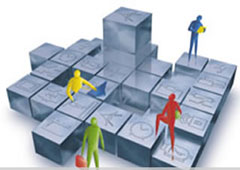 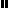 